Fundação Educacional Serra dos Órgãos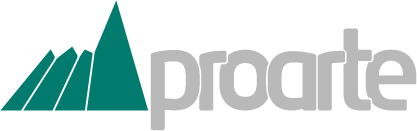 Centro Cultural Feso Pro ArteANEXO IInstrumento: Instrumento: Instrumento: Instrumento: Posição desejada (Chefe de naipe ou Sessão): Posição desejada (Chefe de naipe ou Sessão): Posição desejada (Chefe de naipe ou Sessão): Posição desejada (Chefe de naipe ou Sessão): Nome Completo: Nome Completo: Nome Completo: Nome Completo: Nacionalidade: Nacionalidade: Naturalidade: Naturalidade: Data de Nascimento: Data de Nascimento: Estado civil: Estado civil: Endereço: Endereço: Endereço: Endereço: CEP: Cidade: Cidade: UF: País: País: País: País: Telefone: Celular: Celular: Celular: E-Mail:E-Mail:E-Mail:E-Mail:Link dos videos:Link dos videos:Link dos videos:Link dos videos:Por favor, informe por qual meio de comunicação soube do processo seletivo: (  ) Amigos(  ) Redes sociais (  ) E-mail(  ) Site (  ) Outros: ___________________________ Por favor, informe por qual meio de comunicação soube do processo seletivo: (  ) Amigos(  ) Redes sociais (  ) E-mail(  ) Site (  ) Outros: ___________________________ Por favor, informe por qual meio de comunicação soube do processo seletivo: (  ) Amigos(  ) Redes sociais (  ) E-mail(  ) Site (  ) Outros: ___________________________ Por favor, informe por qual meio de comunicação soube do processo seletivo: (  ) Amigos(  ) Redes sociais (  ) E-mail(  ) Site (  ) Outros: ___________________________ 